Nr referencyjny nadany sprawie przez Zamawiającego: ZP/27-10/2013SPECYFIKACJA ISTOTNYCH WARUNKÓW ZAMÓWIENIADla postępowania prowadzonego zgodnie z postanowieniami ustawy z 29 stycznia 2004r. – Prawo zamówień publicznych (teks jednolity Dz. U z 9 sierpnia 2013, poz. 907).PRZETARGU NIEOGRANICZONEGO pn.:„Prowadzenie zajęć nauki i doskonalenia umiejętności pływania w ramach projektu systemowego „Wsparcie na szkolnym starcie orazopieka nad dziećmi w trakcie zajęć, dowozu i odwozu”. PRZETARG IISpecyfikacja istotnych warunków zamówienia udostępniona jest na stronie internetowej zamawiającego: www.bip.wrota.lubuskie.pl/ugwitnica  od dnia zamieszczenia ogłoszenia o zamówieniu w Biuletynie Zamówień Publicznych do upływu terminu składania ofert. ZATWIERDZAM:Witnica, październik  2013NAZWA ORAZ ADRES ZAMAWIAJĄCEGOZamawiający: Gmina Witnicaul. Krajowej Rady Narodowej 666-460 WitnicaNIP  5990011783REGON 000530695www.bip.wrota.lubuskie.pl/ugwitnica tel.: 095 7216440fax.: 095 7515218Godziny urzędowania 7:30 - 15:30 TRYB UDZIELENIA ZAMÓWIENIAPostępowanie prowadzone jest w trybie przetargu nieograniczonego zgodnie z przepisami ustawy z dnia 29 stycznia 2004 r. Prawo zamówień publicznych (teks jednolity Dz. U. z 9 sierpnia 2013, poz.907) zwanej w dalszej części Specyfikacji Istotnych Warunków Zamówienia (SIWZ) ustawą Pzp, oraz rozporządzeń wykonawczych do tej ustawy.Postępowanie prowadzone jest przez komisję przetargową powołaną do przeprowadzenia niniejszego postępowania o udzielenie zamówienia publicznego.Do czynności podejmowanych przez Zamawiającego i Wykonawców w postępowaniu o udzielenie zamówienia stosuje się przepisy powołanej ustawy Pzp oraz aktów wykonawczych wydanych na jej podstawie, a w sprawach nieuregulowanych przepisy ustawy z dnia 23 kwietnia 1964 r. – Kodeks Cywilny (Dz. U. Nr 16, poz. 93 z późn. zm.).OPIS PRZEDMIOTU ZAMÓWIENIA1. Przedmiotem zamówienia jest usługa w zakresie prowadzenia zajęć nauki i doskonalenia umiejętności pływania w ramach projektu systemowego „Wsparcie na szkolnym starcie” oraz w trakcie zajęć, dowozu i odwozu.2. Przedmiotem zamówienia jest usługa polegająca na prowadzeniu zajęć nauki pływania wraz z doskonaleniem umiejętności pływania uczniów uzdolnionych sportowo ze Szkoły Podstawowej w Witnicy i uczniów Szkół Podstawowych z Dąbroszyna i Nowin Wielkich oraz opieka nad dziećmi w trakcie zajęć, dowozu i odwozu. 4. Nauka pływania w zakresie projektu systemowego „Wsparcie na szkolnym starcie” odbywać się będzie od dnia podpisania umowy do 31 sierpnia 2014 roku zgodnie z harmonogramu planowanych zajęć w obiekcie Centrum Sportowo-Rehabilitacyjnym „Słowianka” w Gorzowie Wielkopolskim.5.Szacunkowa ilość godzin pracy nauczycieli wynosi:a) doskonalenie umiejętności pływania uczniów uzdolnionych sportowo ze Szkoły Podstawowej w Witnicy oraz opieka nad dziećmi w trakcie dowozu i odwozu – 2 grupy x 15 godzin/ każda w roku 2013 oraz 2 grupy x 45 godzin/każda w roku 2014; grupa podwójna, zamawiający w tym zakresie zatrudni dwóch nauczycieli na każdą podwójną grupę; b) nauka pływania uczniów ze Szkoły Podstawowej w Nowinach Wielkich – 15 godzin w roku 2013 oraz 45 godzin w roku 2014;c) nauka pływania uczniów ze Szkoły Podstawowej w Dąbroszynie – 15 godzin w 2013 roku oraz 45 godzin w 2014 roku ;d) opieka nad dziećmi w trakcie dowozu i odwozu do Centrum Sportowo-Rehabilitacyjnego ”Słowianka” w Gorzowie Wielkopolskim – Szkoła Podstawowa w Dąbroszynie – 30 godzin w 2013 roku oraz 60 godzin w 2014 roku;e) opieka nad dziećmi w trakcie dowozu i odwozu do Centrum Sportowo-Rehabilitacyjnego ”Słowianka” w Gorzowie Wielkopolskim – Szkoła Podstawowa w Nowinach Wielkich – 15 godzin w 2013 roku oraz 45 godzin w 2014 roku;Uwaga! Szacunkowa ilość godzin i jednostek może ulec zmianie i jest uzależniona odzapotrzebowania na poszczególne usługi.2) Wykonawca przystępujący do postępowania przetargowego może złożyć ofertę na jedną lub kilka grup w ramach jednego zadania określonego pkt. 5 lit. a-e.6. Wykonawca zobowiązany jest do sprawdzenia przed przystąpieniem do zajęć stanu bezpieczeństwa miejsca prowadzenia zajęć.7. Osoby uczestniczące w imieniu Wykonawcy w prowadzeniu zajęć nauki pływania zobowiązane są do posiadania wymaganych prawem uprawnień.8. Osoby prowadzące zajęcia z nauki pływania nie będą podejmować żadnej dodatkowejdziałalności gospodarczej w zakresie nauki pływania w miejscu i czasie świadczenia usług.9. Przedstawiciele Wykonawcy – nauczyciele wykonujący przedmiot zamówienia w trakcie prowadzenia zajęć udoskonalających i nauki pływania nie uiszczają opłat za korzystanie z basenu. Po zakończeniu zajęć opuszczą teren basenu, chyba, że uregulują odpłatność za korzystanie z usług zgodnie z cennikiem C-R „Słowianka w Gorzowie Wielkopolskim.10. Wykonawca - nauczyciele zobowiązani są do:- zapoznania się z regulaminem CR „Słowianka” w Gorzowie Wielkopolskim,- odpowiedzialności za bezpieczeństwo osób pozostających pod opieką w czasie prowadzeniazajęć nauki pływania.11. Zamawiający zastrzega sobie prawo zmian w programie zajęć nauki pływania w ramachProjektu systemowego „Wsparcie na szkolnym starcie”.12.  Zamawiający zastrzega sobie prawo zmian w programie zajęć nauki pływania.13. Wykonawca – nauczyciel ponoszą pełną odpowiedzialność wobec zamawiającego za wszelkie szkody wyrządzone Zamawiającemu przez swoich pracowników oraz osoby trzecie w przypadku nie dołożenia przez pracowników Wykonawcy należytej staranności przy wykonaniu umowy.14. Zamawiający zastrzega sobie prawo do okresowego kontrolowania należytego wykonania usługi przez Wykonawcę. Z czynności tych będzie sporządzony protokół a ewentualne uchybienia muszą zostać usuwane na bieżąco.15. Wspólny Słownik Zamówień CPV: 4. OPIS CZĘŚCI ZAMÓWIENIA, JEŻELI ZAMAWIAJĄCY DOPUSZCZA SKŁADANIE OFERT  CZĘŚCIOWYCHZamawiający dopuszcza składanie ofert częściowych:Zadanie IDoskonalenie umiejętności pływania uczniów uzdolnionych sportowo ze Szkoły Podstawowej w Witnicy oraz opieka nad dziećmi w trakcie dowozu i odwozu – 2 grupy x 15 godzin/ każda w roku 2013 oraz 2 grupy x 45 godzin/każda w roku 2014; Zadanie IINauka pływania uczniów ze Szkoły Podstawowej w Nowinach Wielkich – 15 godzin w roku 2013 oraz 45 godzin w roku 2014;Zadanie IIINauka pływania uczniów ze Szkoły Podstawowej w Dąbroszynie – 15 godzin w 2013 roku oraz 45 godzin w 2014 roku ;Zadanie IVOpieka nad dziećmi w trakcie dowozu i odwozu do Centrum Sportowo-Rehabilitacyjnego ”Słowianka” w Gorzowie Wielkopolskim – Szkoła Podstawowa w Dąbroszynie – 30 godzin w 2013 roku oraz 60 godzin w 2014 roku;Zadanie Vopieka nad dziećmi w trakcie dowozu i odwozu do Centrum Sportowo-Rehabilitacyjnego ”Słowianka” w Gorzowie Wielkopolskim – Szkoła Podstawowa w Nowinach Wielkich – 15 godzin w 2013 roku oraz 45 godzin w 2014 roku;Wykonawca przystępujący do postępowania przetargowego może złożyć ofertę na jedną lub kilka grup w ramach jednego zadania .5. TERMIN WYKONANIA ZAMÓWIENIATermin wykonywania zamówienia:  od daty podpisania umowy do 31 sierpnia 2014 roku.6. WARUNKI UDZIAŁU W POSTĘPOWANIU ORAZ OPIS SPOSOBU DOKONYWANIA OCENY SPEŁNIANIA TYCH WARUNKÓWO udzielenie zamówienia mogą ubiegać się Wykonawcy, którzy spełniają warunki dotyczące:posiadania uprawnień do wykonywania określonej działalności lub czynności, jeżeli przepisy prawa nakładają obowiązek ich posiadania;Opis sposobu dokonania oceny warunku:- Wykonawca wykaże spełnienie warunku, jeżeli złoży oświadczenie z art. 22 ust.1 Ustawy Prawo Zamówień Publicznych „ O spełnienie warunków udziału w postępowaniu z art. 22 ust. 1 ustawy Pzp”. Zamawiający dokona oceny spełniania warunków poprze weryfikacje oświadczenia złożonego na podstawie art. 44 ustawy Prawo zamówień publicznych.2) posiadania wiedzy i doświadczenia;Opis sposobu dokonania oceny warunku:- Wykonawca wykaże spełnienie warunku, jeżeli złoży oświadczenie z art. 22 ust.1 Ustawy Prawo Zamówień Publicznych „ O spełnienie warunków udziału w postępowaniu z art. 22 ust. 1 ustawy Pzp”. Zamawiający dokona oceny spełniania warunków poprze weryfikacje oświadczenia złożonego na podstawie art. 44 ustawy Prawo zamówień publicznych.dysponowania odpowiednim potencjałem technicznym oraz osobami zdolnymi do wykonania zamówienia;Opis sposobu dokonania oceny warunku:- Wykonawca wykaże że posiada wyższe wykształcenie (min. magisterskie), wykonawca musi wykazać się przygotowaniem pedagogicznym oraz minimalny pięcioletnim stażem pracy. Wykonawca ponadto  złoży oświadczenie z art. 22 ust.1 Ustawy Prawo Zamówień Publicznych „O spełnienie warunków udziału w postępowaniu z art. 22 ust. 1 ustawy Pzp”. Zamawiający dokona oceny spełniania warunków poprze weryfikacje oświadczenia złożonego na podstawie art. 44 ustawy Prawo zamówień publicznych.4) sytuacji ekonomiczna i finansowa;Opis sposobu dokonania oceny warunku:- Wykonawca spełnia powyższy warunek, jeżeli jest ubezpieczony od odpowiedzialności cywilnej w zakresie prowadzonej działalności.braku podstaw do wykluczenia z powodu niespełnienia warunków, o których mowa w art. 24 ust. 1 ustawy z dnia 29 stycznia 2004r. - Prawo zamówień publicznych.W celu wykazania braku podstaw do wykluczenia z postępowania o udzielenie zamówienia wykonawcy w okolicznościach, o których mowa w art. 24 ust 1 ustawy PZP zamawiający żąda złożenia:- Oświadczenia Wykonawcy, o braku podstaw do wykluczenia z powodu nie spełnienia warunków, o których mowa w art. 24 ust. 1 ustawy Prawo zamówień publicznych - załącznik nr 5 do SIWZ.Zamawiający oceniając spełnienie warunków wymaganych od wykonawców będzie stosował formułę: spełnia / nie spełnia na podstawie załączonych dokumentów do oferty zgodnie z pkt. 6 SIWZ.Zamawiający uzna warunki za spełnione, gdy przedłożone dokumenty będą zgodne z wymogami niniejszej SIW oraz Rozporządzenia Prezesa Rady Ministrów z dnia 19 lutego 2013 r. (Dz.U z 2013, poz. 231) w sprawie rodzajów dokumentów, jakich może żądać Zamawiający od Wykonawcy ora form, w jakich te dokumenty mogą być składane.O udzielenie zamówienia mogą ubiegać się Wykonawcy, którzy wykażą nie później niż na dzień składania ofert, że nie podlegają wykluczeniu z postępowania o  udzielenie zamówienia na podstawie w art. 24  ustawy PZP.Wykonawca może polegać na wiedzy i doświadczeniu, potencjale technicznym, osobach  zdolnych do wykonania zamówienia lub zdolnościach finansowych innych podmiotów, niezależnie od charakteru prawnego łączących go z nim stosunków, na zasadach określonych w art. 26 ust.2b.W przypadku Wykonawców wspólnie ubiegających się o udzielenie zamówienia na podstawie art. 23 ustawy, warunki określone w pkt. 1 ppkt.1),2),3), 4),5) są spełnione, gdy podmioty składają wspólną ofertę spełniają je łącznie. Warunek określony w pkt.2 powinien spełnić każdy z wykonawców samodzielnie.Na potwierdzenie spełniania ww. warunków Zamawiający wymaga złożenie przez Wykonawców pisemnych oświadczeń i dokumentów określonych w pkt. 7 SIWZ.Sprawdzenie w/w warunków udziału w postępowaniu odbywać się będzie na podstawie przedłożonych przez Wykonawców dokumentów i oświadczeń.Niespełnienie chociażby jednego warunku spowoduje wykluczenie Wykonawcy z postępowania. Ofertę wykonawcy wykluczonego uznaje się za odrzuconą. 7. WYKAZ OŚWIADCZEŃ LUB DOKUMENTÓW, JAKIE MAJĄ DOSTARCZYĆ WYKONAWCY W CELU POTWIERDZENIA SPEŁNIANIA WARUNKÓW UDZIAŁU W POSTĘPOWANIUW celu wykazania spełnienia przez Wykonawcę warunków udziału w postępowaniu, o których mowa w art. 22 ust. 1 ustawy – Prawo zamówień publicznych, szczegółowo określonych w ogłoszeniu o zamówieniu i w pkt. 6 niniejszej SIWZ, Zamawiający wymaga złożenia niżej wymienionych dokumentów i oświadczeń:Oświadczenie o spełnieniu warunków udziału w postępowaniu z art. 22 ust. 1 ustawy – Prawo zamówień publicznych – wzór oświadczenia stanowi Załącznik nr 3 do SIWZ;W celu wykazania braku podstaw do wykluczenia  z postępowania o udzielenie zamówienia Wykonawcy w okolicznościach, o których mowa w art. 24 ust. 1 ustawy, Zamawiający żąda przedstawienia następujących dokumentów:Oświadczenie Wykonawcy, o braku podstaw do wykluczenia z powodu nie spełnienia warunków, o których mowa w art. 24 ust. 1 ustawy Prawo zamówień publicznych - załącznik nr 4 do SIWZWypełniony załącznik nr 11;Oświadczenie Wykonawcy o braku przynależności do grupy kapitałowej (podstawa art. 24 ust.2 pkt.5 ustawy) – wzór oświadczenia stanowi Załącznik nr 5 do SIWZ, bądź w przypadku gdy Wykonawca należy do grupy kapitałowej – wykaz podmiotów wchodzących w skład grupy kapitałowej.Jeżeli Wykonawca wykazując spełnienie warunków o których mowa w art. 22 ust. 1 ustawy, polega na zasobach innych podmiotów, Zamawiający żąda od Wykonawcy przedstawienia w odniesieniu do tych podmiotów:Pisemnego zobowiązania tych podmiotów do oddania do dyspozycji Wykonawcy niezbędnych zasobów na okres korzystania z nich przy wykonywaniu zamówienia (określonych w art. 26 ust. 2b ustawy-Prawo zamówień publicznych) umożliwiających wykonanie zamówienia, lub  udowodnienia w inny sposób iż będzie dysponował zasobami niezbędnymi do realizacji zamówienia, np. przedłożenie zawartych umów czy oświadczeń, W przypadku warunku wiedzy i doświadczenia-pisemne zobowiązanie powinno określać (współpracę) zakres czynności podmiotu trzeciego (złożone wyłącznie w oryginale); Ponadto jeśli podmioty te będą brały udział w realizacji części zamówienia, Zamawiający żąda od Wykonawcy przedstawienia w odniesieniu do tych podmiotów dokumentu, o którym mowa w pkt. 2.A)  tj. oświadczenia (podmiotu trzeciego) o braku podstaw do wykluczenia w okolicznościach określonych  w art. 24 ust. 1 ustawy. ;Wymagania związane ze złożeniem oferty wspólnej.Wykonawcy mogą wspólnie ubiegać się o udzielenie zamówienia (spółka cywilna, konsorcjum) – art. 23 ust. 1 ustawy. W takim przypadku Wykonawcy ponoszą solidarną odpowiedzialność za wykonanie umowy.W przypadku składania oferty przez Wykonawców wspólnie ubiegających się o udzielenie zamówienia albo reprezentowania w postępowaniu i zawarcia umowy w sprawie zamówienia publicznego, oraz załączą do oferty – pełnomocnictwo do reprezentowania Wykonawców. W postępowaniu o udzielenie zamówienia albo reprezentowania w postępowaniu i zawarcia umowy w sprawie zamówieni publicznego.Każdy podmiot oferty wspólnej (konsorcjum) zobowiązany jest dołączyć dokumenty wymienione w pkt. 7 ppkt. 1-1) oraz pkt. 7 ppkt.1-2) oraz pkt. 7 ppkt.2) litera : a) do c)UWAGA: Jeżeli Oferta Wykonawców wspólnie ubiegających się o udzielenie zamówienia zostanie wybrana, Zamawiający żąda przed zawarciem umowy w sprawie zamówienia publicznego, umowy regulującej współpracę tych Wykonawców.4. Jeżeli Wykonawca ma siedzibę lub miejsce zamieszkania poza terytorium Rzeczypospolitej Polskiej, stosuje się do przepisów § 4 Rozporządzenia Prezesa Rady Ministrów z dnia 30.12.2009 r. w sprawie rodzajów dokumentów, jakich może żądać Zamawiający od Wykonawcy oraz form, w jakich te dokumenty mogą być składane (Dz. U. z 2009 r. nr 226, poz. 1817) i zobowiązany jest złożyć dokumenty wystawione w kraju, w którym ma siedzibę lub miejsce zamieszkania, potwierdzające odpowiednio, że:a) nie otwarto jego likwidacji ani nie ogłoszono upadłości - wystawiony nie wcześniej niż 6 miesięcy przed upływem terminu składania wniosków o dopuszczenie do udziału w postępowaniu o udzielenie zamówienia albo składania ofert;b) nie zalega z uiszczaniem podatków, opłat, składek na ubezpieczenie społeczne i zdrowotne albo że uzyskał przewidziane prawem zwolnienie, odroczenie lub rozłożenie na raty zaległych płatności lub wstrzymanie w całości wykonania decyzji właściwego organu - wystawiony nie wcześniej niż 3 miesiące przed upływem terminu składania wniosków o dopuszczenie do udziału w postępowaniu o udzielenie zamówienia albo składania ofert;c) nie orzeczono wobec niego zakazu ubiegania się o zamówienie.Natomiast zamiast dokumentu, o którym mowa w ppkt 7) składa zaświadczenie właściwego organu sadowego lub administracyjnego miejsca zamieszkania albo zamieszkania osoby, której dokumenty dotyczą, w zakresie określonym w art.  24 ust. 1 pkt 4—8 ustawy Prawo zamówień publicznych. Dokumenty, o których mowa w pkt 7 powinny być wystawione nie wcześniej niż 6 miesięcy przed upływem terminu składania ofert. 1) Jeżeli w miejscu zamieszkania osoby lub w kraju, w którym wykonawca ma siedzibę lub miejsce zamieszkania, nie wydaje się takiego dokumentów, o których mowa w ppkt 9)  SIWZ, zastępuje się go dokumentem zawierającym oświadczenie złożone przed notariuszem, właściwym organem sądowym, administracyjnym albo organem samorządu zawodowego lub gospodarczego odpowiednio do miejsca zamieszkania osoby lub kraju, w którym wykonawca ma siedzibę lub miejsce zamieszkania. Ww. dokument powinien być wystawiony w terminie odpowiednio jak zapisano w SIWZ.2) Jeżeli, w przypadku wykonawcy mającego siedzibę na terytorium Rzeczpospolitej Polskiej, osoby, o których mowa w art. 24 ust. 1 pkt 5-8 ustawy Prawo zamówień publicznych (spółki jawne, spółki partnerskie, spółki komandytowe, spółki komandytowo-akcyjne, osoby prawne), maja miejsce  zamieszkania poza terytorium Rzeczpospolitej Polskiej, wykonawca składa w odniesieniu do nich zaświadczenie właściwego organu sadowego albo administracyjnego miejsca zamieszkania dotyczące niekaralności tych osób w zakresie określonym w art. 24 ust. 1 pkt 5-8 ustawy Prawo zamówień publicznych, wystawione nie wcześniej niż 6 miesięcy przed upływem terminu składania wniosków o dopuszczenie do udziału w postępowaniu o udzielenie zamówienia albo składania ofert, z tym, że w przypadku gdy w miejscu zamieszkania tych osób nie  wydaje się tych zaświadczeń – zastępuje się je dokumentem zawierającym oświadczenie złożone przed notariuszem, właściwym organem sądowym, administracyjnym albo organem samorządu zawodowego lub gospodarczego miejsca zamieszkania tych osób.3) Dokumenty wymienione winny być przedstawione w formie oryginału lub kserokopii poświadczonej za zgodność z oryginałem przez osobę(y), podpisującą(e) ofertę. Zamawiający może żądać przedstawienia oryginałów lub notarialnie potwierdzonych kopii dokumentów (np. jeśli przedstawione kserokopie będą nieczytelne lub będą wzbudzać wątpliwości co do ich prawdziwości). 4) Wykonawcy mogą wspólnie ubiegać się o udzielenie zamówienia. W przypadku składania oferty wspólnie przez kilku Wykonawców, Wykonawcy: a) ponoszą solidarną odpowiedzialność za niewykonanie lub nienależyte wykonanie zobowiązania; b)  zobowiązani są ustanowić Pełnomocnika do reprezentowania ich w postępowaniu o udzielenie zamówienia publicznego albo reprezentowania w postępowaniu i zawarcia umowy w sprawie zamówienia; pełnomocnictwo musi wynikać z umowy lub z innej czynności prawnej, mieć formę pisemną; fakt ustanowienia Pełnomocnika musi wynikać z załączonych do oferty dokumentów;pełnomocnictwo składa się w oryginale lub kopi poświadczonej notarialnie.jeżeli oferta Wykonawców wspólnie ubiegających się o zamówienie (konsorcjum) zostanie wybrana jako najkorzystniejsza, Zamawiający może przed zawarciem umowy żądać  przedstawienia w określonym terminie umowy regulującej współpracę tych Wykonawców.5) Jeżeli upoważnienie do złożenia oferty nie wynika z dokumentów wymienionych w podpunkcie 3) niniejszej SIWZ, należy dołączyć stosowne pełnomocnictwo. Pełnomocnictwo takie powinno być przedstawione w formie oryginału lub kserokopii, poświadczonej za zgodność z oryginałem.6) Dokumenty sporządzone w języku obcym muszą być złożone wraz z tłumaczeniem na język polski.UWAGA:Za treść oferty oraz kompletność odpowiada Wykonawca.Jeżeli Wykonawca przedstawi dokumenty, w których wartość podana będzie w innej walucie niż PLN, to dla potwierdzenia spełnienia warunków Zamawiający dokona przeliczenia tej waluty na PLN według średniego bieżącego kursu wyliczonego i ogłoszonego przez Narodowy Bank Polski z dnia publikacji ogłoszenia o zamówieniu w Dzienniku Urzędowym Unii Europejskiej. Kursy walut dostępne są pod następującym adresem internetowym: http://www.nbp.pl/home.aspx?f=/kursy.htmDokumenty są składane w formie oryginału lub kopii poświadczonej za zgodność z oryginałem przez Wykonawcę.Dokumenty sporządzone w języku obcym są składane wraz z tłumaczeniem na język polski.Zamawiający  - na podstawie art. 26 ust.3 Ustawy – prawo zamówień publicznych, wezwie Wykonawców, którzy w określonym terminie nie złożyli wymaganych przez zamawiającego oświadczeń lub dokumentów, o których mowa w art. 25 ust.1 Ustawy – Pzp lub którzy nie złożyli pełnomocnictw albo którzy złożyli, wymagane przez Zamawiającego oświadczenia i dokumenty, o których mowa w art. 25 ust.1, zawierające błędy lub którzy złożyli wadliwe pełnomocnictwa do ich złożenia w wyznaczonym terminie, chyba że mimo ich złożenia oferta wykonawcy podlega odrzuceniu albo konieczne byłoby unieważnienie postępowania.Złożone na wezwanie Zamawiającego oświadczenia i dokumenty powinny potwierdzać spełnianie przez Wykonawcę warunków o których mowa w art. 22 ust.1 Ustawy – Prawo zamówień publicznych i brak podstaw do wykluczenia z powodu niespełnienia warunków, o których mowa w art. 24 ust.1, Ustawy – Pzp nie później niż w dniu składania ofert.Zamawiający wzywa także Wykonawcę, w wyznaczonym przez siebie terminie , do złożenia wyjaśnień dotyczących oświadczeń lub dokumentów, o których mowa w art. 25 ust.1 Ustawy – Pzp.8. INFORMACJE O SPOSOBIE POROZUMIEWANIA SIĘ ZAMAWIAJĄCEGO Z WYKONAWCAMI ORAZ PRZEKAZYWANIA OŚWIADCZEŃ LUB DOKUMENTÓW, A TAKŻE WSKAZANIE OSÓB UPRAWNIONYCH DO POROZUMIEWANIA SIĘ Z WYKONAWCAMI Wszelkie oświadczenia, wnioski, zawiadomienia oraz informacje Zamawiający oraz Wykonawcy mają obowiązek przekazywać na piśmie lub faksem lub drogą elektroniczną na adres  e-mail: http://bip.wrota.lubuskie.pl/ugwitnica/ zgodnie z punktem 1 SIWZ).Zgodnie z art. 27 ust. 2 Ustawy – Prawo zamówień publicznych każda ze stron na żądanie drugiej niezwłocznie potwierdza fakt otrzymania przesłanych oświadczeń, wniosków, zawiadomień oraz informacji.Oświadczenia, wnioski, zawiadomienia oraz informacje, o których wyżej mowa uważa się za wniesione z dniem, gdy dotarły one do zamawiającego w taki sposób, że mógł on zapoznać się z ich treścią. Zamawiający pracuje od poniedziałku do piątku w godzinach od 7:30 do 15:30.Wykonawcy zwracają się do Zamawiającego kierując korespondencję na adres:Urząd Miasta i Gminy w Witnicy, ul.  Krajowej Rady Narodowej 6; 66-460 Witnica.Osobami upoważnionymi przez Zamawiającego do kontaktowania się z Wykonawcami są:Artur Rosiak – w sprawach przedmiotu zamówienia; 95 72164 66b)   Bogumiła Popkowska  - w zakresie siwz; 95 72164 859. WYMAGANIA DOTYCZĄCE WADIUM Zamawiający nie wymaga wniesienia wadium. 10. TERMIN ZWIĄZANIA OFERTĄ 1.  Wykonawca jest związany ofertą przez okres 30 dni licząc od upływu terminu składania ofert. 2.  Wykonawca samodzielnie lub na wniosek zamawiającego może przedłużyć termin związania ofertą, z tym że zamawiający może tylko raz, co najmniej na 3 dni przed upływem terminu związania ofertą, zwrócić się do wykonawców o wyrażenie zgody na przedłużenie tego terminu o oznaczony okres, nie dłuższy jednak niż 60 dni. 3.  Odmowa wyrażenia zgody, o której mowa w ust. 2, nie powoduje utraty wadium.4. Przedłużenie terminu związania ofertą jest dopuszczalne tylko z jednoczesnym przedłużeniem okresu ważności wadium albo, jeżeli nie jest to możliwie, z wniesieniem nowego wadium na przedłużony okres związania ofertą. Jeżeli przedłużenie terminu związania ofertą dokonywane jest po wyborze oferty najkorzystniejszej, obowiązek wniesienia nowego wadium lub jego przedłużenia dotyczy jedynie Wykonawcy, którego oferta została wybrana jako najkorzystniejsza.5.   Wniesienie środków ochrony prawnej po upływie terminu składania ofert zawiesza bieg terminu związania ofertą do czasu ich rozstrzygnięcia. 11. OPIS SPOSOBU PRZYGOTOWANIA OFERTOferta ma być sporządzona w języku polskim i pod rygorem nieważności w formie pisemnej.Zamawiający nie wyraża zgodny na składanie ofert w postaci elektronicznej.Wszelkie koszty związane z przygotowaniem i złożeniem oferty obciążają Wykonawcę.Strony oferty – w tym załączniki – muszą być kolejno ponumerowane.Zaleca się, aby wszystkie karty oferty wraz z załącznikami były złączone w sposób uniemożliwiający swobodne wysunięcie się którejkolwiek karty.Na opakowaniu oferty należy zamieścić następującą informację: Oferta przetargowa, „Prowadzenie zajęć nauki i doskonalenia umiejętności pływania w ramach projektu systemowego „Wsparcie na szkolnym starcie” orazopieka nad dziećmi w trakcie zajęć, dowozu i odwozu nie otwierać przed 8 listopada 2013 r.  godz. 08:30Jeżeli oferta zostanie opisana w inny sposób Zamawiający nie bierze odpowiedzialności za nieprawidłowe skierowanie czy przedwczesne lub przypadkowe otwarcie oferty.Wszelkie poprawki w ofercie muszą być parafowane przez osobę podpisującą ofertę.9.  Osoba podpisująca ofertę winna czytelnie podać imię i nazwisko lub może złożyć podpis w formie skróconej z pieczątką identyfikującą osobę.10. Jeżeli zaistnieją przesłanki z art. 11 ust.4 ustawy z dnia 16.04.1993 r. o zwalczaniu nieuczciwej konkurencji (Dz.U. nr 47 poz.211, ze zm.) tj. informacje składane przez Wykonawcę objęte są tajemnicą przedsiębiorstwa, Wykonawca zobowiązany jest złożyć Zamawiającemu na piśmie, niezależnie od oferty (w odrębnej kopercie), dodatkowe oświadczenie o zastrzeżeniu tajemnicy przedsiębiorstwa wraz z dokumentami, co do których Wykonawca podjął niezbędne działania w celu zachowania ich poufności.11. Zawartość oferty:Formularz ofertowy – załącznik nr 1 do SIWZ. 3)   Dokumenty wymienione w punkcie 7 siwz, potwierdzające, że Wykonawca spełnia formalne      warunki ubiegania się o zamówienie określone w niniejszej siwz.4)  Pełnomocnictwo/ Pełnomocnictwa dla osoby/osób podpisujących ofertę, jeżeli upoważnienie      takie nie wynika wprost z dokumentów rejestracyjnych firmy, a w przypadku osób fizycznych     prowadzących działalność gospodarczą – kserokopia aktualnego odpisu działalności      gospodarczej, z którego wynika prawo do reprezentacji.5)  Oferta składana przez spółkę cywilną poza wyżej wymienionymi dokumentami winna dodatkowo zawierać umowę spółki cywilnej – jeżeli oferta nie jest podpisywana przez wszystkich wspólników tworzących spółkę.12. MIEJSCE ORAZ TERMIN SKŁADANIA I OTWARCIA OFERTOfertę należy składać w siedzibie Zamawiającego tj. Urzędzie Gminy Witnica, 66-460 Witnica, ul. Krajowej Rady Narodowej 6, sekretariat, w terminie do dnia 8 listopada 2013 r. do godz.08:30. Otwarcie ofert jest jawne i nastąpi w dniu 8 listopada 2013 r.  o godz. 08:45 w siedzibie Zamawiającego przy ul. Krajowej Rady Narodowej 6, pok. Sala Obrad. W postępowaniu o udzielenie zamówienia o wartości mniejszej niż kwoty określone w przepisach wydanych na podstawie art. 11 ust. 8, zamawiający niezwłocznie zwraca ofertę, która została złożona po terminie. W postępowaniu o udzielenie zamówienia o wartości równej lub przekraczającej kwoty określone w przepisach wydanych na podstawie art. 11 ust. 8, zamawiający niezwłocznie zawiadamia wykonawcę o złożeniu oferty po terminie oraz zwraca ofertę po upływie terminu do wniesienia odwołania.13. OPIS SPOSOBU OBLICZENIA CENY Przez cenę ofertową należy rozumieć cenę w rozumieniu art. 3 ust.1 pkt. 1 ustawy z dnia 5 lipca 2001 r. o cenach (Dz. U. Nr 97 poz.1050 z późn. zm.). Cenę ofertową należy obliczyć zgodnie z formułą określoną w formularzu ofertowym i cenowym tj.: Wykonawca podaje cenę całkowitą brutto, stawkę VAT, kwotę podatku VAT oraz wartość całkowitą netto, za którą podejmuje się zrealizowania całości zamówienia. Wykonawca nie może samodzielnie zmieniać i wprowadzać dodatkowych pozycji do formularza oferty. Ryzyko konieczności wykonania wszelkich prac towarzyszących, mogących pojawić sie w trakcie realizacji zamówienia, ryzyko związane ze zmianami kursów walut, ceł itp., obciąża Wykonawcę i należy uwzględnić je w ofercie.Cena ofertowa musi zawierać wszelkie koszty ponoszone przez Wykonawcę, a związane z wykonywaniem przedmiotu zamówienia oraz należny podatek VAT. Zamawiający nie zapewnia zwolnienia wykonawcy z żadnych podatków, opłat, ceł, cen materiałów, transportu itp., których nie przewidziano w SIWZ ani nie będzie zwracał żadnych kar należnych z jakiegokolwiek tytułu, nie będzie też ponosił kosztów wynikających z cen materiałów, transportu, czynności, usług, świadczeń, ubezpieczeń itp., których nie przewidziano w dokumentacji przetargowej.Wykonawca określi cenę w złotych polskich z dokładnością do dwóch miejsc po przecinku.Cena netto przyjęta w formularzu oferty będzie stała w czasie objętym umową i nie będą podlegały zmianom.  .14. OPIS KRYTERIÓW, KTÓRYMI ZAMAWIAJĄCY BĘDZIE SIĘ KIEROWAŁ PRZY WYBORZE   OFERTY, WRAZ Z PODANIEM ZNACZENIA TYCH KRYTERIÓW I SPOSOBU OCENY OFERTZamawiający wybierze najkorzystniejszą ofertę spośród ważnych ofert złożonych na podstawie kryteriów oceny ofert określonych w SIWZ.Kryteria oceny ofert i ich znaczenie: Kryteria wyboru oferty najkorzystniejszejkryterium „CENA” (wyrażona w złotych polskich z dokładnością do dwóch miejsc po przecinku) – waga 100%; - wskaźnik „C”. Kryterium to dotyczy podania godzinowej stawki za jedną godzinę zegarową.Zamawiający uzna za najkorzystniejszą ofertę wykonawcy, która uzyska największą  łączną liczbępunktów. Łączna ilość punktów dla każdej oferty nieodrzuconej, złożonej przez wykonawcę niepodlegającego wykluczeniu, zostanie obliczona według następującego wzoru:Cena minimalna __________________ X 100Cena =    Cena badana Komisja przetargowa dokona wyliczenia stosując zaokrąglenia wyników do dwóch miejsc po przecinku. Zamawiający udzieli zamówienia Wykonawcy, którego oferta odpowiada wszystkim wymaganiom przedstawionym w ustawie oraz SIWZ i zostanie uznana, jako najkorzystniejsza, tzn. uzyska najwyższą liczbą punktów. 15. INFORMACJE O FORMALNOŚCIACH, JAKIE POWINNY ZOSTAĆ DOPEŁNIONE PO WYBORZE OFERTY W CELU ZAWARCIA UMOWY W SPRAWIE ZAMÓWIENIA PUBLICZNEGO Zgodnie z art. 139 i 140 Ustawy – Prawo zamówień publicznych Umowa w sprawie zamówienia:zostanie zawarta w formie pisemnej pod rygorem nieważności;termin zawarcia umowy zostanie określony w informacji o wynikach postępowania z zastrzeżeniem art. 183 ustawy Pzp. Termin ten może ulec zmianie w przypadku złożenie przez któregoś z Wykonawców odwołania.mają do niej zastosowanie przepisy ustawy z dn. 23 kwietnia 1964r. – Kodeks Cywilny, jeżeli przepisy Ustawy – Prawo zamówień publicznych nie stanowią inaczej;jest jawna i podlega udostępnieniu na zasadach określonych w przepisach o dostępie do informacji publicznej;zakres świadczenia Wykonawcy wynikający z umowy jest tożsamy z jego zobowiązaniem zawartym w ofercie;jest zawarta na okres wskazany w załączniku nr 7 do SIWZ;umowa podlega unieważnieniu:w części wykraczającej poza określenie przedmiotu zamówienia zawarte w niniejszej SIWZ;zgodnie z zapisami art. 146 ust.1 Ustawy – Prawo zamówień publicznych.Zgodnie z art. 144 Ustawy – Prawo zamówień publicznych Zamawiający przewiduje możliwość zmiany zawartej Umowy w stosunku do treści oferty Wykonawcy, na podstawie określonych poniżej warunków:Zmiana wynagrodzenia Wykonawcy w przypadku zmiany przez ustawodawcę przepisów dotyczących stawki procentowej należnego podatku VAT;Zmiana w przypadku regulacji prawnych wprowadzonych w życie po Dacie Odniesienia wywołujących potrzebę jego zmiany;Zmiana oznaczenia danych Zamawiającego i/lub Wykonawcy;Zmiana Personelu Wykonawcy lub zamawiającego;W wypadku wszystkich zamian obiektywnie ocenianych, jako korzystne dla Zamawiającego;w wypadku zmian stanu prawnego lub faktycznego, które mają wpływ na treść zawartej umowy, jeżeli taka zamiana leży w interesie publicznym;Wykonawcy wspólnie ubiegający się o udzielenie zamówienia ponoszą solidarną odpowiedzialność za wykonanie Umowy. Wykonawcy wspólnie ubiegający się o niniejsze zamówienie, których oferta zostanie uznana za najkorzystniejszą, przez podpisaniem umowy o realizację niniejszego zamówienia zobowiązani będą do zawarcia umowy regulującej współprace tych wykonawców.Wykonawca, pod rygorem stwierdzenia uchylania się od podpisania umowy, dostarczy najpóźniej w dniu podpisania umowy:Dokument lub dokumenty potwierdzające prawo osób składających podpis pod umową do występowania w imieniu wykonawcy i dokonywania w jego imieniu składania oświadczenia woli (pełnomocnictwo, wypis z rejestru, zaświadczenie);Umowa, o której mowa wyżej musi być podpisana przez upełnomocnionych przedstawicieli wszystkich Wykonawców składających ofertę wspólną.  W umowie tej Wykonawcy wyznaczą spośród siebie Pełnomocnika upoważnionego do zaciągania zobowiązań w imieniu wszystkich Wykonawców realizujących wspólnie umowę. Pełnomocnik upoważniony będzie także do wystawiania faktur, przyjmowania płatności od Zamawiającego i do przyjmowania poleceń na rzecz i w imieniu wszystkich Wykonawców wspólnie realizujących Umowę.Jeżeli wykonawca, którego oferta została wybrana, uchyla się od zawarcia umowy w sprawie zamówienia publicznego lub nie wniósł wymaganego zabezpieczenia należytego wykonania umowy, Zamawiający może wybrać ofertę najkorzystniejszą spośród pozostałych ofert bez przeprowadzania ich ponownego badania i oceny, chyba że zachodzą przesłanki unieważnienia postępowania, o których mowa w art. 93 ust.1 Ustawy – Prawo zamówień publicznych.Pozostałe kwestie odnoszące się do Umowy uregulowane są w załączniku do niniejszej SIWZ – Wzór Umowy w sprawie zamówienia.16. WYMAGANIA DOTYCZĄCE ZABEZPIECZENIA NALEŻYTEGO WYKONANIA UMOWYZamawiający nie wymaga wniesienia zabezpieczenia należytego wykonania umowy.17. ISTOTNE DLA STRON POSTANOWIENIA, KTÓRE ZOSTANĄ WPROWADZONE DO TREŚCI ZAWIERANEJ UMOWY W SPRAWIE ZAMÓWIENIA PUBLICZNEGO, OGÓLNE WARUNKI UMOWY ALBO WZÓR UMOWY, JEŻELI ZAMAWIAJĄCY WYMAGA OD WYKONAWCY, ABY ZAWARŁ Z NIM UMOWĘ W SPRAWIE ZAMÓWIENIA PUBLICZNEGO NA TAKICH WARUNKACHZ Wykonawcą, który złoży najkorzystniejszą ofertę zostanie zawarta umowa, której wzór stanowi załącznik  do niniejszej SIWZ.18. POUCZENIE O ŚRODKACH OCHRONY PRAWNEJ PRZYSŁUGUJĄCYCH WYKONAWCY W TOKU POSTĘPOWANIA O UDZIELENIE ZAMÓWIENIAŚrodki ochrony prawnej przysługują Wykonawcy, uczestnikowi konkursu, a także innemu podmiotowi, jeżeli ma lub miał interes w uzyskaniu danego zamówienia oraz poniósł lub może ponieść szkodę w wyniku naruszenia przez Zamawiającego przepisów ustawy Pzp.Środki ochrony prawnej wobec ogłoszenia o zamówieniu oraz specyfikacji istotnych warunków zamówienia przysługują również organizacjom wpisanym na listę, o której mowa w art. 154 pkt 5 ustawy Pzp.Odwołanie przysługuje wyłącznie od niezgodnej z przepisami ustawy czynności Zamawiającego podjętej w postępowaniu o udzielenie zamówienia lub zaniechania czynności, do której Zamawiający jest zobowiązany na podstawie ustawy.Jeżeli wartość zamówienia jest mniejsza niż kwoty określone w przepisach wydanych na podstawie art. 11 ust. 8, odwołanie przysługuje wyłącznie wobec czynności:1)   wyboru trybu negocjacji bez ogłoszenia, zamówienia z wolnej ręki lub zapytania o cenę;2)   opisu sposobu dokonywania oceny spełniania warunków udziału w postępowaniu;3)   wykluczenia odwołującego z postępowania o udzielenie zamówienia;4)   odrzucenia oferty odwołującego.Odwołanie powinno wskazywać czynność lub zaniechanie czynności Zamawiającego, której zarzuca się niezgodność z przepisami ustawy, zawierać zwięzłe przedstawienie zarzutów, określać żądanie oraz wskazywać okoliczności faktyczne i prawne uzasadniające wniesienie odwołania.Odwołanie wnosi się do Prezesa Izby w formie pisemnej albo elektronicznej opatrzonej bezpiecznym podpisem elektronicznym weryfikowanym za pomocą ważnego kwalifikowanego certyfikatu.Odwołujący przesyła kopię odwołania Zamawiającemu przed upływem terminu do wniesienia odwołania w taki sposób, aby mógł on zapoznać się z jego treścią przed upływem tego terminu. Domniemywa się, iż Zamawiający mógł zapoznać się z treścią odwołania przed upływem terminu do jego wniesienia, jeżeli przesłanie jego kopii nastąpiło przed upływem terminu do jego wniesienia za pomocą jednego ze sposobów określonych w art. 27 ust. 2 ustawy Pzp.Wykonawca lub uczestnik konkursu może w terminie przewidzianym do wniesienia odwołania poinformować Zamawiającego o niezgodnej z przepisami ustawy czynności podjętej przez niego lub zaniechaniu czynności, do której jest on zobowiązany na podstawie ustawy, na które nie przysługuje odwołanie na podstawie art. 180 ust. 2 ustawy Pzp.W przypadku uznania zasadności przekazanej informacji Zamawiający powtarza czynność albo dokonuje czynności zaniechanej, informując o tym wykonawców w sposób przewidziany w ustawie dla tej czynności.Na czynności, o których mowa w art. 181 ust. 2, nie przysługuje odwołanie, z zastrzeżeniem art. 180 ust. 2 ustawy Pzp.Odwołanie wnosi się w terminie 5 dni od dnia przesłania informacji o czynności Zamawiającego stanowiącej podstawę jego wniesienia - jeżeli zostały przesłane w sposób określony w art. 27 ust. 2, albo w terminie 10 dni - jeżeli zostały przesłane w inny sposób - w przypadku gdy wartość zamówienia jest mniejsza niż kwoty określone w przepisach wydanych na podstawie art. 11 ust. 8 ustawy Pzp.Odwołanie wobec treści ogłoszenia o zamówieniu, a jeżeli postępowanie jest prowadzone w trybie przetargu nieograniczonego, także wobec postanowień specyfikacji istotnych warunków zamówienia, wnosi się w terminie 5 dni od dnia zamieszczenia ogłoszenia w Biuletynie Zamówień Publicznych lub specyfikacji istotnych warunków zamówienia na stronie internetowej - jeżeli wartość zamówienia jest mniejsza niż kwoty określone w przepisach wydanych na podstawie art. 11 ust. 8 ustawy Pzp.Odwołanie wobec czynności innych niż określone w art. 182 ust. 1 i 2 wnosi się w przypadku zamówień, których wartość jest mniejsza niż kwoty określone w przepisach wydanych na podstawie art. 11 ust. 8 - w terminie 5 dni od dnia, w którym powzięto lub przy zachowaniu należytej staranności można było powziąć wiadomość o okolicznościach stanowiących podstawę jego wniesienia.Jeżeli Zamawiający nie opublikował ogłoszenia o zamiarze zawarcia umowy lub mimo takiego obowiązku nie przesłał Wykonawcy zawiadomienia o wyborze oferty najkorzystniejszej lub nie zaprosił wykonawcy do złożenia oferty w ramach dynamicznego systemu zakupów lub umowy ramowej, odwołanie wnosi się nie później niż w terminie:1)   15 dni od dnia zamieszczenia w Biuletynie Zamówień Publicznych albo 30 dni od dnia publikacji w Dzienniku Urzędowym Unii Europejskiej ogłoszenia o udzieleniu zamówienia, a w przypadku udzielenia zamówienia w trybie negocjacji bez ogłoszenia, zamówienia z wolnej ręki albo zapytania o cenę - ogłoszenia o udzieleniu zamówienia z uzasadnieniem;2)   6 miesięcy od dnia zawarcia umowy, jeżeli Zamawiający:a)  nie opublikował w Dzienniku Urzędowym Unii Europejskiej ogłoszenia o udzieleniu zamówienia; albob)  opublikował w Dzienniku Urzędowym Unii Europejskiej ogłoszenie o udzieleniu zamówienia, które nie zawiera uzasadnienia udzielenia zamówienia w trybie negocjacji bez ogłoszenia albo zamówienia z wolnej ręki;3)   1 miesiąca od dnia zawarcia umowy, jeżeli zamawiający:a)  nie zamieścił w Biuletynie Zamówień Publicznych ogłoszenia o udzieleniu zamówienia; albob)  zamieścił w Biuletynie Zamówień Publicznych ogłoszenie o udzieleniu zamówienia, które nie zawiera uzasadnienia udzielenia zamówienia w trybie negocjacji bez ogłoszenia, zamówienia z wolnej ręki albo zapytania o cenę.W przypadku wniesienia odwołania wobec treści ogłoszenia o zamówieniu lub postanowień specyfikacji istotnych warunków zamówienia Zamawiający może przedłużyć termin składania ofert lub termin składania wniosków.W przypadku wniesienia odwołania po upływie terminu składania ofert bieg terminu związania ofertą ulega zawieszeniu do czasu ogłoszenia przez Izbę orzeczenia.W przypadku wniesienia odwołania Zamawiający nie może zawrzeć umowy do czasu ogłoszenia przez Izbę wyroku lub postanowienia kończącego postępowanie odwoławcze, zwanych dalej "orzeczeniem".Zamawiający, nie później niż na 7 dni przed upływem ważności wadium, wzywa Wykonawców, pod rygorem wykluczenia z postępowania, do przedłużenia ważności wadium albo wniesienia nowego wadium na okres niezbędny do zabezpieczenia postępowania do zawarcia umowy. Jeżeli odwołanie wniesiono po wyborze oferty najkorzystniejszej, wezwanie kieruje się jedynie do Wykonawcy, którego ofertę wybrano jako najkorzystniejszą.Zamawiający przesyła niezwłocznie, nie później niż w terminie 2 dni od dnia otrzymania, kopię odwołania innym Wykonawcom uczestniczącym w postępowaniu o udzielenie zamówienia, a jeżeli odwołanie dotyczy treści ogłoszenia o zamówieniu lub postanowień specyfikacji istotnych warunków zamówienia, zamieszcza ją również na stronie internetowej, na której jest zamieszczone ogłoszenie o zamówieniu lub jest udostępniana specyfikacja, wzywając Wykonawców do przystąpienia do postępowania odwoławczego.Wykonawca może zgłosić przystąpienie do postępowania odwoławczego w terminie 3 dni od dnia otrzymania kopii odwołania, wskazując stronę, do której przystępuje, i interes w uzyskaniu rozstrzygnięcia na korzyść strony, do której przystępuje. Zgłoszenie przystąpienia doręcza się Prezesowi Izby w formie pisemnej albo elektronicznej opatrzonej bezpiecznym podpisem elektronicznym weryfikowanym za pomocą ważnego kwalifikowanego certyfikatu, a jego kopię przesyła się Zamawiającemu oraz Wykonawcy wnoszącemu odwołanie.Wykonawcy, którzy przystąpili do postępowania odwoławczego, stają się uczestnikami postępowania odwoławczego, jeżeli mają interes w tym, aby odwołanie zostało rozstrzygnięte na korzyść jednej ze stron.Zamawiający lub odwołujący może zgłosić opozycję przeciw przystąpieniu innego Wykonawcy nie później niż do czasu otwarcia rozprawy. Izba uwzględnia opozycję, jeżeli zgłaszający opozycję uprawdopodobni, że Wykonawca nie ma interesu w uzyskaniu rozstrzygnięcia na korzyść strony, do której przystąpił; w przeciwnym razie Izba oddala opozycję. Postanowienie o uwzględnieniu albo oddaleniu opozycji Izba może wydać na posiedzeniu niejawnym. Na postanowienie o uwzględnieniu albo oddaleniu opozycji nie przysługuje skarga.Odwołujący oraz Wykonawca wezwany zgodnie z art. 185 ust. 1 ustawy Pzp nie mogą następnie korzystać ze środków ochrony prawnej wobec czynności Zamawiającego wykonanych zgodnie z wyrokiem Izby lub sądu albo na podstawie art. 186 ust. 2 i 3.Do postępowania odwoławczego stosuje się odpowiednio przepisy ustawy z dnia 17 listopada 1964 r. - Kodeks postępowania cywilnego o sądzie polubownym (arbitrażowym), jeżeli ustawa nie stanowi inaczej.Odwołanie podlega rozpoznaniu, jeżeli:1)   nie zawiera braków formalnych;2)   uiszczono wpis.Wpis uiszcza się najpóźniej do dnia upływu terminu do wniesienia odwołania, a dowód jego uiszczenia dołącza się do odwołania.Izba rozpoznaje odwołanie w terminie 15 dni od dnia jego doręczenia Prezesowi Izby. Prezes Izby może zarządzić łączne rozpoznanie odwołań przez Izbę, jeżeli zostały one złożone w tym samym postępowaniu o udzielenie zamówienia lub dotyczą takich samych czynności Zamawiającego.W przypadku stwierdzenia, że nie zachodzą podstawy do odrzucenia odwołania, Izba kieruje sprawę na rozprawę.O oddaleniu odwołania lub jego uwzględnieniu Izba orzeka w wyroku. W pozostałych przypadkach Izba wydaje postanowienie.Izba uwzględnia odwołanie, jeżeli stwierdzi naruszenie przepisów ustawy, które miało wpływ lub może mieć istotny wpływ na wynik postępowania o udzielenie zamówienia.Na orzeczenie Izby stronom oraz uczestnikom postępowania odwoławczego przysługuje skarga do sądu.W postępowaniu toczącym się wskutek wniesienia skargi stosuje się odpowiednio przepisy ustawy z dnia 17 listopada 1964 r. - Kodeks postępowania cywilnego o apelacji, jeżeli przepisy niniejszego rozdziału nie stanowią inaczej.Skargę wnosi się do sądu okręgowego właściwego dla siedziby albo miejsca zamieszkania Zamawiającego.Skargę wnosi się za pośrednictwem Prezesa Izby w terminie 7 dni od dnia doręczenia orzeczenia Izby, przesyłając jednocześnie jej odpis przeciwnikowi skargi. Złożenie skargi w placówce pocztowej operatora publicznego jest równoznaczne z jej wniesieniem.Skarga powinna czynić zadość wymaganiom przewidzianym dla pisma procesowego oraz zawierać oznaczenie zaskarżonego orzeczenia, przytoczenie zarzutów, zwięzłe ich uzasadnienie, wskazanie dowodów, a także wniosek o uchylenie orzeczenia lub o zmianę orzeczenia w całości lub w części.W postępowaniu toczącym się na skutek wniesienia skargi nie można rozszerzyć żądania odwołania ani występować z nowymi żądaniami.Sąd rozpoznaje sprawę niezwłocznie, nie później jednak niż w terminie 1 miesiąca od dnia wpływu skargi do sądu.Od wyroku sądu lub postanowienia kończącego postępowanie w sprawie nie przysługuje skarga kasacyjna. Przepisu nie stosuje się do Prezesa Urzędu. Do czynności podejmowanych przez Prezesa Urzędu stosuje się odpowiednio przepisy o Prokuratorze Generalnym, określone w części I w księdze I w tytule VI w dziale Va ustawy z dnia 17 listopada 1964 r. - Kodeks postępowania cywilnego.Zamawiający informuje, iż szczegółowe uregulowanie środków ochrony prawnej zawarte jest w dziale VI ustawy Pzp, tj. art. 179- 198g.19. INFORMACJA O UMOWIE RAMOWEJZamawiający nie przewiduje możliwości zawarcia umowy ramowej.20. 	INFORMACJA O PRZEWIDYWANYCH ZAMÓWIENIACH UZUPEŁNIAJACYCH, O KTÓRYCH MOWA W ART. 67 UST. 1 PKT 6 I 7Zamawiający nie przewiduje możliwości udzielania zamówień uzupełniających. 21. 	OPIS SPOSOBU PRZEDSTAWIANIA OFERT WARIANTOWYCH ORAZ MINIMALNE WARUNKI, JAKIM MUSZA ODPOWIADAĆ OFERTY WARIANTOWE, JEŻELI ZAMAWIAJĄCY DOPUSZCZA ICH SKŁADANIEZamawiający nie dopuszcza składania ofert wariantowych.22. 	 UNIEWAŻNIENIE POSTĘPOWANIAZamawiający unieważni postępowanie o udzielenie niniejszego zamówienia w sytuacjach określonych w art. 93 ust.1 Ustawy – Prawo zamówień publicznych.O unieważnieniu postępowania o udzielenie zamówienia Zamawiający zawiadomi, równocześnie wszystkich Wykonawców, którzy:- ubiegali się o udzielenie zamówienia ( w przypadku unieważnienia postępowania przed upływem terminu składania ofert), podając uzasadnienie faktyczne i prawne,- Złożyli oferty ( w przypadku unieważnienia postępowania po upływie terminu składania ofert), podając uzasadnieni faktyczne i prawne. 23. 	ADRES POCZTY ELEKTRONICZNEJ LUB STRONY INTERNETOWEJ ZAMAWIAJĄCEGO, JEŻELI ZAMAWIAJĄCY DOPUSZCZA POROZUMIEWANIE SIĘ DROGA ELEKTRONICZNAwww.bip.wrota.lubuskie.pl24. 	INFORMACJE DOTYCZACE WALUT OBCYCH, W JAKICH MOGĄ BYĆ PROWADZONE ROZLICZENIA MIEDZY ZAMAWIAJĄCYM A WYKONAWCĄ.Rozliczenia pomiędzy Wykonawcą a Zamawiającym będą dokonywane w złotych polskich.25.   	Zamawiający nie przewiduje aukcji elektronicznej.26.   	Zamawiający nie przewiduje zwrotu kosztów udziału w postępowaniu.27.  	Zamawiający wyraża zgodę na powierzenie wykonania zamówienia przez podwykonawców.W przypadku udzielenia części zamówienia podwykonawcy, Zamawiający żąda wskazania przez Wykonawcę części zamówienia, której wykonanie zamierza powierzyć podwykonawcom na Formularzu Oferty. 28.   	Postanowienia końcowe:1.  Na wniosek Wykonawcy Zamawiający przekaże wersję papierową SIWZ w terminie 5 dni za opłatą. Wersję w formie elektronicznej bezpłatnie można pobrać ze strony internetowej Zamawiającego: www.bip.wrota.lubuskie.pl/ugwitnica2.  Zasady udostępniania dokumentów: Uczestnicy postępowania mają prawo wglądu do treści protokołu oraz ofert dopiero po ich otwarciu, w trakcie prowadzonego postępowania z wyjątkiem dokumentów stanowiących załączniki do protokołu (jawne po dokonaniu wyboru najkorzystniejszej oferty lub unieważnieniu postępowania) oraz stanowiących tajemnicę przedsiębiorstwa w rozumieniu przepisów zwalczaniu nieuczciwej konkurencji i dokumentów lub informacji zastrzeżonych przez uczestników postępowania. 3.   Udostępnienie zainteresowanym odbywać się będzie wg poniższych zasad:Zamawiający udostępnia wskazane dokumenty po złożeniu pisemnego wniosku,Zamawiający wyznacza termin, miejsce oraz zakres udostępnianych dokumentów,udostępnienie dokumentów może mieć miejsce wyłącznie w siedzibie Zamawiającego w czasie godzin jego pracy oraz na pisemny wniosek wysłane pocztą lub faksem,Zamawiający umożliwi kopiowanie dokumentów (ofert) odpłatnie, cena za 1 stronę 0,2 zł.4. W sprawach nieuregulowanych zastosowanie mają przepisy ustawy Prawo zamówień publicznych, Kodeksu cywilnego oraz ustawy o dostępie do informacji publicznej.29.   	Spis załączników do Specyfikacji Istotnych Warunków Zamówienia:Załącznik nr 1 do SIWZ FORMULARZ OFERTOWY„Prowadzenie zajęć nauki i doskonalenia umiejętności pływania w ramach projektu systemowego „Wsparcie na szkolnym starcie” oraz opieka nad dziećmi w trakcie zajęć, dowozu i odwozu.1. ZamawiającyGmina Witnicaul. Krajowej Rady Narodowej 666-460 Witnica2.  Wykonawca:Niniejsza oferta zostaje złożona przez:............................................................................................................................................................................................................................................................................................................................................................................................................................................................/pełna nazwa firmy Wykonawcy/posiadającego siedzibę............................................................................................................................................................................................................................................................................................................................................................................................................................................................ulica nr domu kod pocztowy miejscowość..............................................................................................................................................................................................................................województwo powiat..............................................................................................................................................................................................................................telefon fax..............................................................................................................................................................................................................................strona internetowa e-mailNIP ......................................................................................................REGON ...........................................................................................reprezentowana przez:........................................................................................... ........................................................................................... ........................................imiona, nazwiska i stanowiska osób uprawnionych do reprezentowania firmybędących płatnikiem VATOdpowiadając na ogłoszenie o przetargu nieograniczonym na  „Prowadzenie zajęć nauki i doskonalenia umiejętności pływania w ramach projektu systemowego „Wsparcie na szkolnym starcie” oraz opiekę nad dziećmi podczas zajęć w obiekcie Centrum Sportowo - Rehabilitacyjnym „Słowianka”  przy ul. Słowiańskiej 14; 66-400 Gorzów Wielkopolski, składamy niniejszą ofertę, oświadczając, że akceptujemy wszystkie warunki zawarte w Specyfikacji istotnych Warunków Zamówienia (SIWZ) i Oferujemy wykonanie całości przedmiotu zamówienia, zgodnie z wymogami Specyfikacji Istotnych Warunków Zamówienia za:ZADANIE I/II/III/IV/V * właściwe zaznaczyć………………………………………………………………………………………………………………………………………………………………….(Wpisać nazwę zadania i podać liczbę grup)Wartość mojej (naszej) oferty za realizację  przedmiotu zamówienia  określonego w Specyfikacji Istotnych Warunków Zamówienia: Cena brutto za jedną godzinę zegarową wynosi…………….….[PLN](słownie:………………[PLN]Przy czym VAT będzie płacony w kwotach należnych zgodnie z przepisami prawa polskiego dotyczącymi stawek VAT.Cena podana w Formularzu Ofertowym, po ewentualnej korekcie arytmetycznej polegającej na poprawieniu błędów rachunkowych stanie się Zatwierdzoną Kwotą Ofertową zapisaną w Umowie.OŚWIADCZENIE WYKONAWCY;Działając w imieniu firmy (Wykonawcy), oświadczam, że:W powyższej cenie zostały uwzględnione wszystkie koszty związane z wykonaniem pełnego zakresu rzeczowego przedmiotu zamówienia i na warunkach określonych w SIWZ.Cena oferty ustalona została i wyliczona w oparciu o ceny jednostkowe nett/brutto .Oświadczamy, że  przedmiot zamówienia oferowany przez nas spełnia wszystkie wymogi określone przez Zamawiającego w dokumentacji przetargowej.Oświadczamy, że zapoznaliśmy się z treścią SIWZ , wszystkimi załącznikami do SIWZ oraz ewentualnymi informacjami dla Wykonawców i nie wnosimy do nich zastrzeżeń.Akceptujemy warunki terminu wykonania zamówienia i warunki  płatności zawartych w materiałach przetargowych,Niniejsza oferta jest ważna przez 30 dni,Spełniam (my) warunki udziału w postępowaniu i przedkładam dokumenty i oświadczenia potwierdzające spełnianie tych warunków;Akceptuję (emy) bez zastrzeżeń wzór Umowy przedstawiony w Załączniku do SIWZ,W przypadku uznania mojej (naszej) oferty za najkorzystniejszą zobowiązuję(emy) się zawrzeć umowę w miejscu i terminie, jakie zostaną wskazane przez Zamawiającego.Składam(y) niniejszą ofertę [we własnym imieniu] / [jako Wykonawcy wspólnie ubiegający się o udzielenie zamówienia]1 ,Nie uczestniczę(ymy) jako Wykonawca w jakiejkolwiek innej ofercie złożonej w celu udzielenia niniejszego zamówienia.Wykonawca oświadcza, że niniejsza Oferta zawiera na stronach nr  od…. do….. informacje stanowiące tajemnicę przedsiębiorstwa w rozumieniu przepisów o zwalczaniu nieuczciwej konkurencji i nie mogą być udostępniane innym uczestnikom postępowania (jeśli dotyczy).13. [nie zamierzam(y) powierzyć do podwykonania żadnej części niniejszego zamówienia / następujące części niniejszego zamówienia zamierzam(y) powierzyć podwykonawcom]3Osoba składająca oświadczenie świadoma jest odpowiedzialności karnej, wynikającej z art. 297 Kodeksu Karnego14.  Na złożoną ofertę składa się:……. Ponumerowanych stron z zachowaniem ciągłości numeracji.Oświadczamy, że nasza Oferta spełnia wszystkie wymagania zdefiniowane w opisie Przedmiotu Zamówienia stanowiącym załącznik do SIWZ. Wraz z ofertą składamy następujące oświadczenia oraz dokumenty wymagane przez Zamawiającego w SIWZ i stanowiące integralną część oferty:*** Właściwe wypełnić znakiem XOświadczamy, że załączone do oferty dokumenty opisują stan prawny i faktyczny, aktualny na dzień składania ofert.Oświadczam, że podpisuję/podpisujemy* niniejszą ofertę jako osoba do tego upoważniona na podstawie załączonego: pełnomocnictwa/odpisu z ewidencji działalności gospodarczej/ odpisu z Krajowego Rejestru Sądowego*.……………………………………………………… dnia……………………………………………………(miejscowość)…………………………………………………………………………………………Podpis (y) osoby/osób upoważnionych**do reprezentacji Wykonawcy/ Wykonawców*       Niepotrzebne skreślić**   w przypadku Wykonawców występujących wspólnie podpisuje Pełnomocnik lub wszyscy WykonawcyZałącznik nr 2 do SIWZ………………………………pieczęć WykonawcyOŚWIADCZENIEO SPEŁNIANIU WARUNKÓW UDZIAŁU W POSTĘPOWANIUNazwa Wykonawcy: ....................................................................................................................ulica: .................................................. kod i miejscowość: ..........................................................powiat: ................................................ województwo: .................................................................Stosownie do treści zapisów art. 22 ust.1 pkt.1 – 4 ustawy z dnia 29 stycznia 2004r. - Prawo zamówień publicznych (teks jednolity Dz. U. z 9 sierpnia 2013r.,  poz.907) oświadczamy, iż ubiegając się o zamówienie publiczne pn.: „Prowadzenie zajęć nauki i doskonalenia umiejętności pływania oraz opieka nad dziećmi w ramach projektu systemowego „Wsparcie na szkolnym starcie” oraz opieka w trakcie zajęć, dowozu i odwozu,  spełniamy warunki dotyczące:1. posiadania uprawnienia do wykonywania określonej działalności lub czynności, jeżeli przepisyprawa nakładają obowiązek ich posiadania,2. posiadania wiedzy i doświadczenia,3. dysponowania odpowiednim potencjałem technicznym oraz osobami zdolnymi do wykonywaniazamówienia,4. sytuacji ekonomicznej i finansowej......................., data …………2013 r.…………………………………………………….Pieczątka i czytelny podpis Wykonawcy lubosoby/osób uprawnionych do reprezentowaniaWykonawcy* Załącznik nr 3 do SIWZ ………………………………pieczęć WykonawcyNazwa Wykonawcy: ....................................................................................................................ulica: .................................................. kod i miejscowość: ..........................................................powiat: ................................................ województwo: .................................................................OŚWIADCZENIEStosownie do treści zapisów art. 24 ust. 1 ustawy z dnia 29 stycznia 2004 r.- Prawo zamówień publicznych (teks jednolity Dz. U. z 9 sierpnia 2013r., poz. 907) oświadczamy, iż ubiegając się  o zamówienie publiczne na wykonanie dostawy pn.: „Prowadzenie zajęć nauki i doskonalenia umiejętności pływania oraz opieka nad dziećmi w ramach projektu systemowego „Wsparcie na szkolnym starcie” oraz opieka w trakcie zajęć, dowozu i odwozu, w stosunku do naszej firmy, jako Wykonawcy w niniejszym postępowaniu brak jest podstaw do wykluczenia z powodu niespełniania warunków, o których mowa w art. 24 ust. 1 ustawy Prawo zamówień publicznych....................., data …………2013 r.…………………………………………………..Pieczątka i czytelny podpis Wykonawcy lubosoby/osób uprawnionych do reprezentowaniaWykonawcy*Załącznik nr 4 do SIWZ OŚWIADCZENIEw sprawie braku podstaw do wykluczenia 
w postępowaniu o udzielenie zamówienia publicznego 
na podstawie art. 24 ust. 1 pkt 2  ustawy z dnia 29.01.2004 r. 
Prawo zamówień publicznychDane dotyczące Wykonawcy:Nazwa............................................................................................................Siedziba.........................................................................................................Nr telefonu / faksu ........................................................................................Ja niżej podpisany o ś w i a d c z a m,  że nie zachodzą w stosunku do mnie podstawy do wykluczenia z udziału w postępowaniu o udzielenie zamówienia publicznego z przyczyn określonych w art. 24 ust. 1 pkt 2 ustawy z dnia 29.01.2004 r. Prawo zamówień publicznych.  ......................................................                                                                               (imię i nazwisko)                                                     podpis osoby /osób uprawnionej/ych do reprezentowania wykonawcy   ................................., dnia ..................Załącznik nr 5 do SIWZ ………………………………Pieczęć WykonawcyOświadczenie w trybie art. 24 ust. 2 pkt. 5Ustawy Prawo zamówień publicznychPrzystępując do postępowania w sprawie udzielenia zamówienia publicznego w trybie przetargunieograniczonego pn.: „Prowadzenie zajęć nauki i doskonalenia umiejętności pływania oraz opieka nad dziećmi w ramach projektu systemowego „Wsparcie na szkolnym starcie” oraz opieka w trakcie zajęć, dowozu i odwozu.Ja/my (imię i nazwisko): …………………………………………………………………………..w imieniu reprezentowanej przeze mnie /przez nas firmy (nazwa firmy):…………………………………………………………………………………………………oświadczam/my, że w stosunku do firmy, którą reprezentuję/emy brak jest podstaw do wykluczeniaz powodu niespełnienia warunków, o których mowa w art. 24 ust. 2 pkt. 5 ustawy Prawo zamówieńpublicznych. Oświadczam/my, że nasza firma należy / nie należy do grupy kapitałowej.(UWAGA: niepotrzebne skreślić).W przypadku przynależności do grupy kapitałowej Zamawiający wymaga złożenia przez Wykonawcę listy podmiotów należących do tej samej grupy kapitałowej, o której mowa w art. 26 ust.2d ustawy Pzp)......................., data …………2013 r.………………………………………………………Pieczątka i czytelny podpis Wykonawcy lubosoby/osób uprawnionych do reprezentowaniaWykonawcy**UWAGA: podpis nieczytelny jest dopuszczalny wyłącznie z pieczątką imienną osoby składającej podpisZałącznik nr 6 do SIWZUMOWA NR Zawarta w dniu …………………………………..w Witnicy pomiędzy: Gminą Witnica z siedzibą przy ul. Krajowej Rady Narodowej 6; 66-460 Witnica,NIP 599-27-71-311, REGON 210966881reprezentowanym przez:1) Andrzeja Zabłockiego – Burmistrza Miasta i Gminy Witnica.Kontrasygnaty udziela Pani Agnieszka Chudziak – Skarbnika Miasta i Gminy Witnica.zwanym dalej „Zamawiającym’’ a………………………………………………….. z siedzibą w………………………, ul………………………………………………….., zarejestrowaną w Sądzie Rejonowym dla…………………………………….., Krajowego Rejestru Sądowego pod numerem……………………., posiadającą kapitał zakłądowy w wysokości…………………. Zł, NIP:………………………………………………, reprezentowaną przez…………………………………………………………………Zwanym dalej “Wykonawcą”Podstawa prawnaUmowa została zawarta w wyniku przeprowadzonego postępowania w trybie przetargu nieograniczonego zgodnie z ustawą z dnia 29.01.2004 r. Prawo zamówień publicznych (jednolity tekst: Dz. U. z 9 sierpnia 2013 r. poz.907) § 1Przedmiot umowy1. Przedmiotem umowy jest świadczenie przez Wykonawcę usług w zakresie prowadzenia zajęć w ramach projektu systemowego „Wsparcie na szkolnym starcie” oraz opieka nad dziećmi w trakcie zajęć, dowozu i odwozu – zadanie …………………………………………………………………………………………………………………………………………………………………………………………………………………………………………………………………………………………………………….2. Strony ustalają, że przedmiot umowy będzie wykonywany przy niezbędnej współpracy Zamawiającego.3. Wykonawca oświadcza, że umowa będzie wykonywana w obiekcie Centrum Sportowo-Rehabilitacyjnym „Słowianka” w Gorzowie Wielkopolskim przy ul. Słowiańskiej 144. Zamawiający ma prawo do oceny i kontroli świadczenia usług objętych umową.§ 2Czas trwania umowyUmowę zawiera się na czas określony tj. od dnia podpisania umowy do 31 sierpnia  2014 roku.§ 3Obowiązki Wykonawcy1. Wykonawca jest zobowiązany w ramach niniejszej umowy do:1) Prowadzenia zajęć nauki i doskonalenia umiejętności pływania w ramach programu w zakresie projektu systemowego „Wsparcie na szkolnym starcie” oraz opieka nad dziećmi w trakcie zajęć, dowozu i odwozu, zgodnie z harmonogramem zajęć stanowiącym Załącznik Nr 1 do umowy,2) Nadzoru nad uczestnikami zajęć,3) Sprawdzenia czy nie jest przekroczony limit liczebności uczestników zajęć,4) Prowadzenia na bieżąco dokumentacji projektu systemowego „Wsparcie na szkolnym starcie”,5) Prowadzenia dokumentacji projektami zgodnie z zasadami dokumentowania projektów systemowych w Programie Operacyjnym Kapitał Ludzki, w szczególności projektu ,,Indywidualizacja nauczania i wychowania uczniów klas I-III szkoły podstawowej w kontekście wdrażania nowej podstawy programowej kształcenia ogólnego’’, w ramach którego realizowany jest projekt ,,Wsparcie na szkolnym starcie’’. 6) Zapoznania nauczycieli z regulaminem CS-R „Słowianka” w Gorzowie Wielkopolskim.2. Strony ustalają, że jedna godzina zajęć w ramach projektu systemowego „Wsparcie na szkolnym Starcie” wynosi 60 minut.3. Osoby uczestniczące w imieniu Wykonawcy w prowadzeniu zajęć nauki pływania i sprawowania opieki nad dziećmi do posiadania wymaganych prawem uprawnień.4. Wykonawca przekaże Zamawiającemu wykaz osób, które będą prowadziły naukę pływania oraz pełniły opiekę nad dziećmi w ramach niniejszej umowy. Wraz z wykazem Wykonawca złoży kopie uprawnień osób wymienionych w wykazie.6. W przypadku zmiany którejkolwiek z osób Wykonawca zobowiązany jest do poinformowania o zmianach przed przystąpieniem nowej osoby do prowadzenia zajęć nauki pływania.7. Osoby prowadzące zajęcia nauki pływania nie będą podejmować żadnej dodatkowej działalności gospodarczej w zakresie nauki pływania w miejscu i czasie świadczenia usług.8. Przedstawiciele Wykonawcy wykonujący przedmiot zamówienia w trakcie prowadzenia zajęć nauki pływania nie uiszczają opłat za korzystanie z basenu. Po zakończeniu zajęć opuszczą teren basenu, chyba, że uregulują odpłatność za korzystanie z usług zgodnie z cennikiem CS-R „Słowianka”.9. Obowiązki Wykonawcy wynikające z niniejszej umowy będą wykonywane przez niego osobiście lub przez osobę przez niego wskazaną. Wykonawca ponosi pełną odpowiedzialność za działania i zaniechania osób, którym powierzył wykonanie na rzecz Zamawiającego poszczególnych zajęć.10. Z uwagi na właściwy przepływ informacji pomiędzy stronami Wykonawca zobowiązany jest do informowania Zamawiającego o stanie wykonania przedmiotu zamówienia.§4Obowiązki Zamawiającego1. Strony ustalają następujący zakres obowiązków Zamawiającego:1) udostępnienie Wykonawcy informacji i środków niezbędnych do wykonania niniejszej umowy.2) informacja o konieczności przeprowadzenia zajęć nauki pływania przekazywana będzie Wykonawcy na minimum 48 godzin przed planowanymi zajęciami. Zamawiający zastrzega sobie prawo do rezygnacji z zaplanowanych zajęć na minimum 24 godziny przed ich rozpoczęciem.3) ze strony Zamawiającego osobą wyznaczoną do kontaktów, przekazywania i przyjmowania korespondencji, kontroli oraz dokonywania rozliczeń jest Pan Artur Rosiak§5Ochrona tajemnicy Zamawiającego1. Wykonawca, osoby go reprezentujące oraz osoby, którym Wykonawca powierzył wykonywanie zlecenia zobowiązane są do zachowania w tajemnicy wszelkich informacji, których ujawnienie byłoby sprzeczne z interesem Zamawiającego.Wykonawca zobowiązuje się także do nieudostępniania osobom trzecim jakichkolwiek informacji uzyskanych w związku z wykonywaniem niniejszej umowy bez pisemnej zgody Zamawiającego, chyba że obowiązek udostępnienia informacji wynika z obowiązujących przepisów prawa.2. Zobowiązanie, o którym mowa w pkt. 1 obowiązuje w okresie od dnia podpisania umowy do upływu roku od daty jej rozwiązania lub wygaśnięcia.3. Zamawiającego ma prawo pisemnie upoważnić Wykonawcę do przekazania konkretnej osobie wskazanych w upoważnieniu informacji.4. W przypadku naruszenia postanowień niniejszego paragrafu przez Wykonawcę lub osoby go zastępujące, Zamawiający ma prawo rozwiązać umowę ze skutkiem natychmiastowym.§6Rozliczenia wzajemnych należności1. Za wykonane usługi Zamawiający zapłaci Wykonawcy wynagrodzenie w wysokości:- .............. za 1 godzinę zegarową zajęć projektu systemowego „Wsparcie na szkolnym starcie”2. Należność za wykonane usługi będzie regulowana w terminie 14 dni od dnia otrzymania przez Zamawiającego prawidłowo wystawionego rachunku. Wszelkie koszty związane z wykonaniem niniejszej umowy pokrywa Wykonawca.§7Kary umowne1. Za każde naruszenie obowiązków Wykonawca zapłaci Zamawiającemu karę umowną w wysokości 15% wartości rachunku wystawionego na koniec danego miesiąca, w którym nastąpiło naruszenie wykonywania obowiązków.2.Postanowienia ust. 1 nie uchybiają przepisom Kodeksu Cywilnego o odszkodowaniu, w szczególności nie wyłączają możliwości dochodzenia odszkodowania przenoszącego wysokość kar umownych.§8Rozwiązanie umowy1. Umowa może być rozwiązana na piśmie przez każdą ze stron:a) ze skutkiem natychmiastowym w sytuacjach określonych niniejszą umowąb) z zachowaniem 1 miesięcznego okresu wypowiedzenia2. Zamawiający może wypowiedzieć umowę ze skutkiem natychmiastowym jeżeli :a) Wykonawca zaprzestał prowadzenia działalności ,b) Wykonawca zleca wykonanie zadań będących przedmiotem niniejszej umowy osobie trzeciej bez pisemnej zgody Zamawiającego.c) Wykonawca realizował umowę z rażącym naruszeniem § 3 ust. 1 pkt 1 niniejszej umowy§9Przeniesienie prawWykonawca nie może przenieść praw wynikających z niniejszej umowy bez uzyskania pisemnej zgody Zamawiającego.§10Prawo właściweW sprawach nieuregulowanych niniejszą umową odpowiednie zastosowanie mają przepisy Kodeksu Cywilnego.§11Właściwość sąduEwentualne spory mogące wynikać z wykonywaniem niniejszej umowy będą rozstrzygane w drodze negocjacji, a w przypadku nie osiągnięcia porozumienia będą poddane rozstrzygnięciu sądu właściwego dla siedziby  Zamawiającego.§12Inne postanowienia1. Wszelkie zmiany postanowień niniejszej umowy wymagają formy pisemnej pod rygorem nieważności.2. Umowa sporządzona została w dwóch jednobrzmiących egzemplarzach po jednym dla każdej ze stron.ZAMAWIAJĄCY                                                                                         WYKONAWCAZałącznikami do niniejszej umowy są:Oferta,SIWZ.Gmina Witnicaul. Krajowej Rady Narodowej 666-460 Witnicawoj. LubuskiePolska                                                                 tel.  (095) 721 64 84                                  fax. (095) 751 52 18                               www.bip.wrota.lubuskie.pl/ugwitnica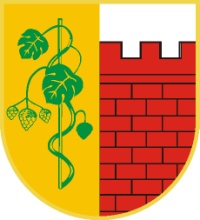 92600000-7 usługi sportowe80000000-4 Usługi edukacyjne i szkolenioweZałącznik nr 1 do SIWZFormularz ofertowy,Załącznik nr 2 do SIWZOświadczenie o spełnieniu warunków udziału w postępowaniu zgodnie z art. 22 ust. 1 pkt. 1-4 ustawy z dnia 29 stycznia 2004 r. Prawo zamówień publicznychzałącznik nr 3 do SIWZ        Oświadczenie o braku podstaw do wykluczenia z powodu nie spełnienia warunków, o których mowa w art. 24 ust. 1 ustawy z dnia 29 stycznia 2004 r. Prawo zamówień publicznychZałącznik nr 4 do SIWZ        Oświadczenie o braku podstaw do wykluczenia z powodu nie spełnienia warunków, o których mowa w art. 24 ust. 1 pkt 2 ustawy z dnia 29 stycznia 2004 r. Prawo zamówień publicznychZałącznik nr 5 do SIWZOświadczenie o braku podstaw do wykluczenia o którym mowa w art. 24 ust. 2 pkt.5Załącznik nr 6 do SIWZWzór umowy	Lp.Nazwa części zamówieniaZAŁĄCZNIKIZAŁĄCZNIKITAK***NIE***1Oświadczenie o spełnieniu warunków udziału w postępowaniu z art. 22 ust. 1 ustawy Prawo zamówień publicznych, stanowiący załącznik do SIWZ2Oświadczenie Wykonawcy, o braku podstaw do wykluczenia z powodu nie spełnienia warunków, o których mowa w art. 24 ust. 1 ustawy Prawo zamówień publicznych3Oświadczenie o braku podstaw do wykluczenia z powodu nie spełnienia warunków, o których mowa w art. 24 ust. 1 pkt 2 ustawy z dnia 29 stycznia 2004 r. Prawo zamówień publicznych 4Oświadczenie o braku podstaw do wykluczenia o którym mowa w art. 24 ust. 2 pkt.55.Parafowany projekt umowy6.Inne (wymienić)